พิธีพิจารณาความตั้งใจครั้งที่ 2(อาทิตย์ที่ 4 เทศกาลมหาพรต)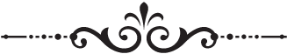 หลังจากจบการเทศน์ พระสงฆ์เรียกผู้ได้รับเลือกสรรและพ่อแม่อุปถัมภ์ออกมายืนข้างหน้าพระสงฆ์ขอให้ทุกคนในวัดสวดภาวนาฝากตัวเอง และเพื่อผู้ได้รับเลือกสรรไว้ในพระหัตถ์ โดยให้ข้อคิดเตือนใจว่าเราสามารถเห็นตัวเราเองจริงๆ อาศัยแสงสว่างของพระเป็นเจ้า จงพิจารณาตัวด้วยการอุทิศตัวทั้งหมดแด่พระเป็นเจ้า เราทุกคนยังต้องการการชำระตนอย่างสม่ำเสมอ	หลังจากนั้น พระสงฆ์หันมาหาผู้ได้รับเลือกสรร ขอให้ทุกคนภาวนาเพื่อการกลับใจที่แท้จริงและอุทิศตนเองทั้งครบแด่พระเป็นเจ้าขอให้ผู้ได้รับเลือกคุกเข่าลง โดยกล่าวว่าพระสงฆ์	เชิญผู้ได้รับเลือกสรรคุกเข่าและสวดภาวนาบทภาวนาเพื่อผู้ได้รับเลือกสรร (ขณะสวดภาวนาเพื่อผู้ได้รับเลือกสรร พ่อแม่อุปถัมภ์วางมือบนบ่าของลูกอุปถัมภ์)พระสงฆ์ 	ให้เราภาวนาเพื่อผู้ที่พระเป็นเจ้าทรงเรียกมา เพื่อพวกเขาจะได้ซื่อสัตย์ต่อพระองค์และเป็นพยานยืนยันถึงพระวาจาอันทรงชีวิตผู้อ่าน 1	เพื่อให้ผู้ได้รับเลือกสรรยึดมั่นในความจริงของพระคริสตเจ้า ด้วยสิ้นสุดจิตใจ เพื่อจะได้พบกับอิสรภาพ สันติสุข และเก็บรักษาเอาไว้เสมอ ให้เราภาวนาทุกคน	โปรดสดับฟังเถิดพระเจ้าข้าผู้อ่าน 2	เพื่อผู้ได้รับการเลือกสรรจะได้ถวายพระสิริมงคลแด่พระเป็นเจ้าเท่านั้น ด้วยการชอบไม้กางเขนที่คนอื่นมองว่าเป็นเรื่องโง่เขลาแก่ผู้ชาญฉลาดฝ่ายโลก ให้เราภาวนาผู้อ่าน 3 	เพื่อผู้ได้รับเลือกสรรสามารถขจัดความกลัวออกไป และก้าวต่อไปด้วยความมั่นใจ อาศัยอำนาจของพระจิตเจ้า ให้เราภาวนาผู้อ่าน 4		เพื่อผู้ได้รับเลือกสรรได้ฝักใฝ่เรื่องวิญญาณ สามารถพบความศักดิ์สิทธิ์และความยุติธรรมในองค์พระจิตเจ้า ให้เราภาวนาผู้อ่าน 5	เพื่อผู้ทนทุกข์ทรมานจากการถูกเบียดเบียน เพื่อเห็นแก่พระนามของพระคริสตเจ้า เขาจะได้รับพละกำลังเข้มแข็งในองค์พระคริสตเจ้า ให้เราภาวนาผู้อ่าน 6	เพื่อครอบครัวและชนชาติต่างๆ ที่ถูกกีดกันไม่ให้เข้ามารับความเชื่อ จะได้รับอิสรภาพในการเชื่อถึงพระวาจาของพระเจ้า ให้เราภาวนาผู้อ่าน 7		เพื่อบุคคลที่เผชิญกับค่านิยมต่างๆ ของโลก จะสามารถมั่นคงอยู่ในความเชื่อตามจิตตารมณ์แห่งพระวาจาของพระเจ้า ให้เราภาวนาผู้อ่าน 8 	เพื่อโลกของเราที่พระบิดาเจ้าทรงรัก โปรดให้มนุษย์ทั่วโลกได้มาซึ่งอิสรภาพในจิตใจอย่างสมบูรณ์ในพระศาสนจักร และไม่ผูกผันกับกิเลสตัณหาใดๆ ให้เราภาวนาบทภาวนาขับไล่ปีศาจ (พระสงฆ์หันหน้ามาทางผู้ได้รับเลือกสรรพร้อมกับยื่นมือออก ภาวนาว่า) พระสงฆ์	ให้เราภาวนาข้าแต่พระเป็นเจ้าผู้ทรงพระเมตตา		พระองค์ได้โปรดให้คนตาบอดแต่กำเนิดเชื่อถึงพระบุตร		เป็นประชากรของพระองค์		ขอโปรดให้ผู้ได้รับเลือกสรรเหล่านี้		พ้นความลุ่มหลงซึ่งทำให้เขาตาบอด		โปรดให้กลายเป็นบุตรแห่งความสว่างตลอดไป		ทั้งนี้ ขอพึ่งพระบารมีพระคริสตเจ้าของข้าพเจ้าทั้งหลายทุกคน		อาแมน(พระสงฆ์วางมือเหนือศีรษะผู้ได้รับเลือกแต่ละคน จากนั้นยื่นมือเหนือทุกคน ภาวนาว่า)พระสงฆ์	ข้าแต่พระเยซูคริสตเจ้าพระองค์ทรงเป็นความสว่างส่องทางมนุษย์ทุกคน อาศัยพระจิตแห่งความจริงโปรดช่วยมนุษย์ทุกคนให้พ้นอำนาจปีศาจเจ้าแห่งความมุสาโปรดให้บรรดาผู้ได้รับเลือกสรรเหล่านี้มีน้ำใจดีเพื่อจะได้เห็นความสว่างของพระองค์ เยี่ยงคนตาบอดที่กลับแลเห็นให้เขากล้าแสดงตัวเป็นคริสตชนพระองค์ผู้ทรงจำเริญและครองราชย์ตลอดนิรันดรทุกคน	อาแมนพิธีกร 	เชิญยืนเพื่อยืนยันความเชื่อของเราพร้อมกันพระสงฆ์	ข้าพเจ้าเชื่อในพระเจ้าหนึ่งเดียวสัตบุรุษ	พระบิดาผู้ทรงสรรพานุภาพ เนรมิตฟ้าดิน ทั้งสิ่งที่เห็นได้และเห็นไม่ได้พระสงฆ์	ข้าพเจ้าเชื่อในพระเยซูคริสตเจ้า พระบุตรหนึ่งเดียวของพระเจ้าสัตบุรุษ	ทรงบังเกิดจากพระบิดาก่อนกาลเวลาพระสงฆ์	ทรงเป็นพระเจ้าจากพระเจ้าสัตบุรุษ	ทรงเป็นองค์ความสว่างจากองค์ความสว่างพระสงฆ์	ทรงเป็นพระเจ้าแท้จากพระเจ้าแท้สัตบุรุษ	มิได้ถูกสร้างแต่ทรงบังเกิดร่วมพระธรรมชาติเดียวกับพระบิดาพระสงฆ์	อาศัยพระบุตรนี้ ทุกสิ่งได้รับการเนรมิตขึ้นมาสัตบุรุษ	เพราะเห็นแก่เรามนุษย์ เพื่อทรงช่วยเราให้รอด พระองค์จึงเสด็จจากสวรรค์พระสงฆ์	พระองค์ทรงรับสภาพมนุษย์ จากพระนางมารีย์พรหมจารี ด้วยพระอานุภาพของพระจิตเจ้าสัตบุรุษ	และทรงบังเกิดเป็นมนุษย์พระสงฆ์	สมัยปอนทิอัส ปิลาต พระองค์ทรงถูกตรึงกางเขนเพื่อเราสัตบุรุษ	พระองค์สิ้นพระชนม์และถูกฝังไว้พระสงฆ์	ทรงกลับคืนพระชนมชีพในวันที่สาม ตามความในพระคัมภีร์สัตบุรุษ	เสด็จสู่สวรรค์ประทับเบื้องขวาพระบิดาพระสงฆ์	พระองค์จะเสด็จมาอีกด้วยพระสิริรุ่งโรจน์เพื่อทรงพิพากษาผู้เป็นและผู้ตายสัตบุรุษ	รัชสมัยของพระองค์จะไม่สิ้นสุดพระสงฆ์	ข้าพเจ้าเชื่อในพระจิต พระเจ้าผู้ทรงบันดาลชีวิตสัตบุรุษ	ทรงเนื่องมาจากพระบิดาและพระบุตรพระสงฆ์	ทรงรับการถวายสักการะและพระสิริรุ่งโรจน์ร่วมกับพระบิดาและพระบุตรสัตบุรุษ	พระองค์ดำรัสทางประกาศกพระสงฆ์	ข้าพเจ้าเชื่อว่ามีพระศาสนจักรหนึ่งเดียว ศักดิ์สิทธิ์ สากลและสืบเนื่องจากอัครสาวกสัตบุรุษ	ข้าพเจ้าประกาศยืนยันว่า มีศีลล้างบาปหนึ่งเดียวเพื่อ อภัยบาปพระสงฆ์	ข้าพเจ้ารอวันที่ผู้ตายจะกลับคืนชีพสัตบุรุษ		และคอยชีวิตในโลกหน้า อาแมนพระสงฆ์	เชิญกลับไปโดยสวัสดิภาพ ขอพระเจ้าสถิตกับท่านเสมอผู้รับเลือกสรร		อาแมน